Zróżnicowanie ludności Europy.Migracje1. Wpisz w odpowiednich strzałkach określenia: emigracja i imigracja.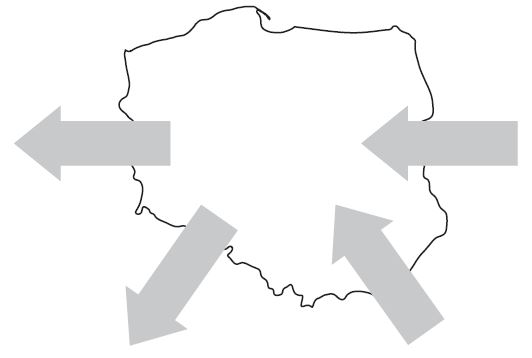 2. Wykonaj polecenia.a) Wpisz obok strzałek czynniki sprawiające, że ludzie wyjeżdżają z kraju pochodzenia.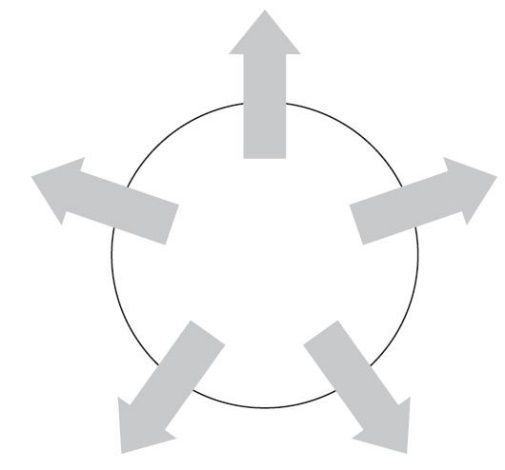 b) Wpisz obok strzałek czynniki zachęcające do osiedlenia się w innym kraju niż kraj pochodzenia.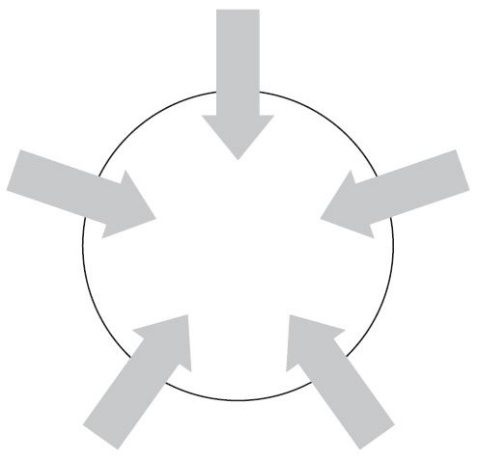 3. Pokoloruj ramki, w których znajdują się nazwy europejskich narodów zgodnie z poniższą instrukcją:• na czerwono pokoloruj nazwy narodów należących do ludów romańskich,• na niebiesko – nazwy narodów należących do ludów germańskich,• na żółto – nazwy narodów należących do ludów słowiańskich.4. Skreśl zbędne określenia tak, aby tekst zawierał prawdziwe informacje.Chrześcijanie stanowią dwie trzecie / trzy czwarte mieszkańców Europy. Do chrześcijan 
należą protestanci, zamieszkujący północną / południową część Europy, katolicy / wyznawcy prawosławia przeważający we wschodniej części kontynentu oraz katolicy / protestanci, 
którzy mieszkają w środkowej i zachodniej części Europy. Albanię, Kosowo oraz Bośnię i Hercegowinę zamieszkują wyznawcy islamu / judaizmu. Za fundament kulturowy Europy uznaje się chrześcijaństwo / judaizm.